FADDERUKA VED KBM 2019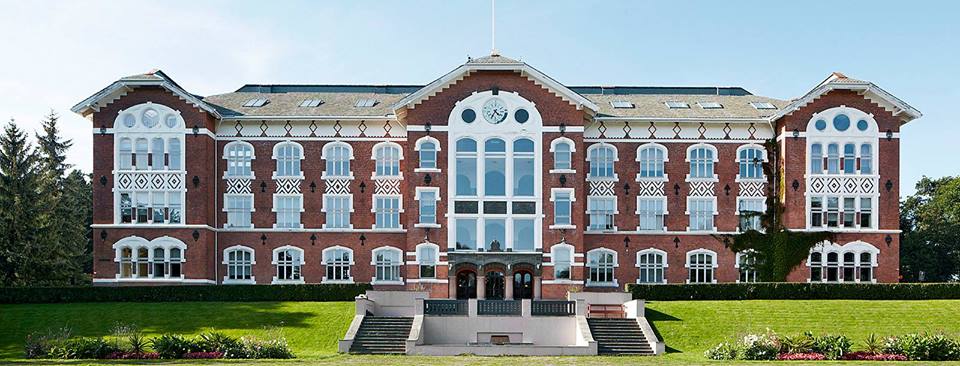 Hei, og velkommen som student ved NMBU!Mitt navn er Karoline Nilssen, jeg er faddersjef og arrangementansvarlig for Molekylet, linjeforeningen for vårt fakultet; fakultetet for kjemi, bioteknologi og matvitenskap (KBM). Vi vil benytte anledningen til å ønske deg velkommen til universitetet, og selvfølgelig til Fadderuka 2019! Vi gleder oss til å ta deg imot, og har planlagt mye moro som forhåpentligvis gir deg et godt inntrykk av hverdagen og studentlivet på Ås. Vi håper du kommer til å sitte igjen med mange gode minner, nye venner, opplevelser og følelsen av at du er ganske kjent på Campus Ås og hvordan det er her. Fadderuka er en gylden mulighet til å få en kickstart på studentlivet her på Ås, så det anbefales å delta på så mye som mulig. Studentlivet her ved NMBU er godt i seg selv, men jo mer en bidrar med selv, desto bedre blir det også!Husk at fadderne dine er her for at du skal ha det bra, så ikke nøl med å stille dem spørsmål! Styret i Molekylet er også gode kandidater å spørre ut, så ta kontakt hvis det skulle være noe.  Molekylet er linjeforeningen for studenter ved KBM og arrangerer årets fadderuke. Vi sørger for sosiale arrangementer i løpet av semesteret, men også faglige arrangementer som bedriftsbesøk og presentasjoner fra bedrifter. Medlemskap hos Molekylet koster 150 kr for et livslangt medlemskap. Dersom du ønsker å bli medlem av Molekylet, send en e-post til molekylet@nmbu.no med navn, årstrinn, studieprogram og konto nr. slik at vi har oversikt over hvem som har meldt seg inn. Overfør så 150 kr til kontonr. 1644.34.00439, her er det viktig å merke med navn og studieretning. Medlemskap kan også betales med vipps, til 33896.PROGRAMFredag 9. August: Velkommen!Lørdag 10. August: Registreringsdag og grillfest på Pentagon
Dette blir en lang dag! Du må stå for egen mat frem til kl 18, dette kan være medbrakt eller så er det kantine på campus som fadderne vil vise dere hvor er.Søndag 11. August: RegistreringMandag 12. August: Første skoledag og grilling med NITOTirsdag 13. August: REBUSLØPOnsdag 14. August: Graskurs del I og TemafestTorsdag 15. august: Rolig dagFredag 16. august: Immatrikulering og Graskurs del IILørdag 17. august: DUSFEST! Søndag 18. august: Felleslunsj og idrettsdag med NMBUi NB! For flere detaljer og eventuelle endringer i programmet trykk ”SKAL” på arrangementene som er lagt ut i facebookgruppen ”Fadderuka KBM 2019” Molekylstyret kommer til å være med på alle arrangementer under hele fadderuka og fungerer som ekstrafaddere hvis fadderen din blir syk eller ikke kan møte opp. Vi er her for dere, så det er bare å ta kontakt!Om det er noen spørsmål er det bare å ta kontakt med noen i styret!Arrangementansvarlig, faddersjef                               Leder Karoline Nilssen                                                              Erika Dagsvik41368238Webansvarlig og fadderassisten                                   Nestleder   Jenny Sofie Dragland                                                      Mattias FlakkenbergMarkedsføringsansvarlig                                              ØkonomiansvarligEnya Isaksen                                                                    Ida Eline Nes MyrvoldTIDSTEDHVA18.00Pentagon Møt fadderen din! Avtal med fadderen din hvor! 19.00Gressplenen ved Eplehagen En rolig kveld med grilling, leker, for å bli kjent med andre fadderbarn og faddere.TIDSTEDHVA09.00Utenfor Biotek.Planlegg med fadderen din når dere møtes, men kom i god tid til informasjonen som er i Aud Max klokken 10:0010.00-12.00Aud MaxVelkommen til NMBU12.00-13.00Aud MaxInfo om studentweb, Canvas og IT13.00-15.00CampusOmvisning på Campus i faddergruppene.15.00-16.00UrbygningenSemesterregistrering18.00PentagonGrilling på Pentagon, det blir servert grillmat men ta med egen drikke. -------Tour de KringlaSenere er det det tradisjonsrike Tour de Kringla løpet, hvor mange av de sosiale foreningene deltar. Det er et olabilløp ved Kringla, hold en trygg avstand! Det går hardt for seg! Etter dette er det FEST! TIDSTEDHVA12.00Utenfor Biotek.Møt fadderne dine!13.00-15.00Aastveit, Biotek.«Styrken i Mangfold»15:00På CampusRebusløp med Naturviterne sammen med MINA. Ha godt med batteri på mobilen! Dette er et alkoholfritt arrangement. TIDSTEDHVA10.15Auditorium AastveitFørste skoledag! ------Avtal med faddergruppa diMøt faddergruppa di før grillinga  18.00TF fløy IIIGrilling med RealTek og NITO 21.00SamfunnetStandup: ”Alt er Nytt” med Martin Lepperød og Henrik FarleyTIDSTEDHVA-------Biotek.  Ny dag med skole!17:00 Tuntreet utenfor ØkonomikantinaREBUSLØP! En kveld å få med seg! Ta med drikke av ønsket slag og klesskift.TIDSTEDHVA12.00SamfunnetGraskurs del I. Her får du servert de fleste av NMBU sine lag og foreninger på et sølvfat. De vil stå rundt på Studentsamfunnet så det er bare å stille spørsmål. På http://www.samfunnetiaas.no/lagogforeningerkan du se en oversikt over de ulike lagene og foreningene. 19.00Utenfor Biotek. Grill og chill med BIOVIT. Vi serverer maten, ta med ønsket drikke.  21.00SamfunnetKonsert med TØFL og temafest: TIDSEPOKER! KBM kler seg ut i 90-talls tøy! TIDSTEDHVA------Der det passerRolig dag, vi foreslår middag med faddergruppa for å lade opp til helgen!TIDSTED HVA 13.00Storplenen utenfor UrImmatrikulering! Her blir dere formelt tatt opp ved NMBU. Dette er en høytidelig seremoni hvor dere mottar deres akademiske borgerbrev, og dere blir tatt i mot av både rektor og dekanene. Ta på deg den fineste finstasen; bunad, kjole eller dress! 19.00Utenfor Biotek.Vors med LANDSAM. Ta med ønsket drikke! 21.00SamfunnetÅrets første fredagsbodega og Graskurs del II! En kveld du ikke kan gå glipp av! Garantert mye latter av lag og foreninger som gjør sitt beste for å imponere dere nye studenter, og en smakebit av bodegalivet!TIDSTEDHVA------SamfunnetSamfunnets rebusløp 19.00 - sentUtenfor BiotekDusfest! Dette er opptak i linjeforeningen, Molekylet! Ta med ønsket drikke TIDSTEDHVA12.00VrimlehallenAvslutningslunsj med Molekylet! 
Molekylet ønsker å invitere alle faddere og fadderbarn på en avslutningslunsj(frokost) med enkel servering og en koselig avrunding på fadderuka! Velkommen!------StorebrandIdrettsdag med NMBUi. Her kan du se hvilke idretter det utøves ved NMBU. 